KYATA BOARD MEETING NAME 02/04/2017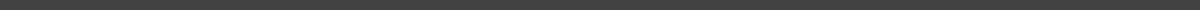 04 February 2017 / 11:30 AM - 12:19 PM / Buffalo Trace Park ATTENDEESValerie Milholland, Shawna Delclave, Jennifer Beasley, Eliana Brunner, Jessica Flores, Lori Allen-KellyAGENDAUnfinished BusinessNew BusinessDiscussion:listConclusions:listNOTESDiscussion:listConclusions:listACTION ITEMSListNEXT MEETING AGENDADATEListAgenda item:Presenter:Action itemsPerson responsibleDeadline...BoardOngoingAgenda item:Presenter:Action itemsPerson responsibleDeadline...BoardOngoing